Образец заявления от родителейДиректору МБОУ «Лицей № 69»                                                                                В.В.Яровому                                                                                          родителя (законного представителя) _____________________________________________________,(Ф.И.О. заявителя)ЗАЯВЛЕНИЕ Прошу  зачислить моего ребенка _______________________________________________________________________________                                         (ФИО ребенка  полностью)дата рождения______________, место рождения _____________________________________,проживающего по адресу _________________________________________________________в _____класс МБОУ «Лицей № 69» на ___________________________форму обучения.                                                                                                                             (указать форму обучения) Сведения о родителях (законных представителях ребенка)Мать (законный представитель ребенка)                                              Отец (законный представитель ребенка)ФИО________________________________                                          ФИО__________________________________________________________________                                             ___________________________________Адрес места жительства______________                                             Адрес места жительства_________________________________________________                                             ___________________________________Контактный телефон_________________                                             Контактный телефон_________________Прилагаю следующие документы:- копия свидетельства о рождении ребенка (паспорт)- свидетельство о регистрации ребенка по месту жительства- Аттестат об основном общем образовании- другие документы:_____________________________________________________________________________________________________________________________________________________________________           За предоставленную информацию несу ответственность.        Прошу организовать обучение моего ребенка на уровне среднего общего образования на ________________ языке, в качестве родного языка - организовать изучение ___________________ языка. Организацию изучения другого языка как родного для моего ребенка не считаю необходимым.С информацией о возможности выбора языка обучения ознакомлен(а)   Мать ________________________                                                 Отец ________________________                   (подпись, расшифровка)                                                                                    (подпись, расшифровка)   С лицензией на право ведения образовательной деятельности, свидетельством о государственной аккредитации, Уставом общеобразовательного учреждения, с образовательными программами и другими документами, регламентирующими организацию и осуществление образовательной деятельности, правами и обязанностями обучающихся ознакомлен(а)                                                                                                                                                                                                                             Мать ________________________                                                 Отец ________________________                   (подпись, расшифровка)                                                                                    (подпись, расшифровка)    В соответствии с Федеральным законом от 27.07.2006 №152-ФЗ «О персональных данных» даю свое согласие на обработку, использование, передачу МБОУ «Лицей № 69» в установленном порядке третьим лицам (органам законодательной и исполнительной власти, государственным учреждениям) моих персональных данных и персональных данных ребенка (фамилия, имя, отчество, год, месяц, дата и место рождения, адрес) для оказания данной услуги.________________________________________                                                 ____________________________________Мать ________________________                                                 Отец ________________________                   (подпись, расшифровка)                                                                                    (подпись, расшифровка)«_____» _______________20 _____Директору МБОУ «Лицей № 69»Яровому В.В.родителей обучающегося (йся) 10 класса__________________________                                                                                                                                                                                            ФИОзаявление.Прошу определить моему ребенку________________________________ следующий профиль обучения в 10 классе в соответствии с учебным планом лицея:_____________________________________________________________           ___________                                                        __________________                                          дата	подписьОбразец заявления от поступающегоДиректору МБОУ «Лицей № 69»Яровому В.В.__________________________                                                                                                                                                                                         ФИОзаявление.Прошу определить  мне следующий профиль обучения в 10 классе в соответствии с учебным планом лицея:_____________________________________________________________           ___________                                                        __________________                                          дата	подпись МУНИЦИПАЛЬНОЕ БЮДЖЕТНОЕ ОБЩЕОБРАЗОВАТЕЛЬНОЕ УЧРЕЖДЕНИЕ 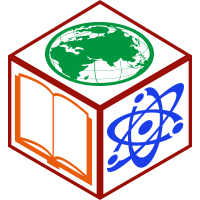 ГОРОДА РОСТОВА-НА-ДОНУ «ЛИЦЕЙ МНОГОПРОФИЛЬНЫЙ № 69» 344038, г. Ростов-на-Дону, пр. Ленина, 83ател./факс 210-40-91, E-mail:  licey69@yandex.ru сайт лицея http://www.lmp69.ru/______________________________________________________________________________Уважаемые родители и выпускники 9 классов! МБОУ «Лицей№ 69» обьявляет прием в 10 класс на 2020-2021 учебный год по следующим профилям: Технологический профильМатематика, физика, информатика, индивидуальный проектЕстественно-научныйМатематика, химия, биология, индивидуальный проектСоциально-экономический  Математика, экономика, право, проектная деятельность, индивидуальный проектУниверсальныйвсе предметы учебного плана изучаются на базовом уровне (можно выбрать 1-2 предмета на углубленном), индивидуальный проектОбучающиеся имеют возможность выбрать один из предложенных профилей Для поступления в Лицей необходимо отправить на e-mail licey69@yandex.ru  2  заявления  (от ребенка и родителей (законных представителей)) и копию аттестата об основном общем образовании. Вы получите ответ о получении документов. При возобновлении приема необходимо принести оригиналы документов (о дате можно будет узнать на сайте Лицея).ПрофильПредметы, изучаемые на углубленном уровнеСоциально-экономическийМатематика, экономика, правоТехнологическийМатематика, физика, информатикаЕстественно-научныйМатематика, химия, биологияУниверсальный – все предметы учебного плана изучаются на базовом уровне (можно выбрать 1-2 предмета на углубленном)ПрофильПредметы, изучаемые на углубленном уровнеСоциально-экономическийМатематика, экономика, правоТехнологическийМатематика, физика, информатикаЕстественно-научныйМатематика, химия, биологияУниверсальный – все предметы учебного плана изучаются на базовом уровне (можно выбрать 1-2 предмета на углубленном)